Slovenský zväz športového rybolovuSlovenský rybársky zväz – Rada ŽilinaMO SRZ Vranov nad Topľou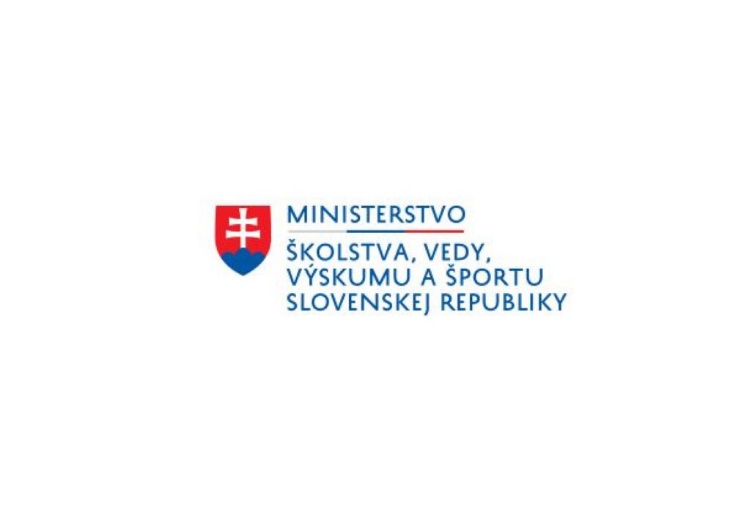 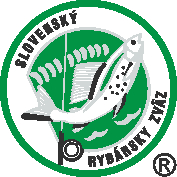 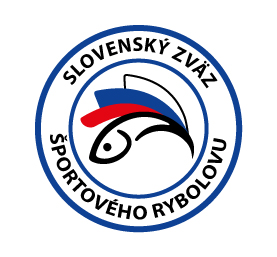 PropozícieLRU – Prívlač1.liga3. dvojkolo23.09.2023 – 24.09.2023Obec KladzanyOndava č. 2 revír 4-1660-1-1Podľa plánu športovej činnosti na rok 2023 Slovenský zväz športového rybolovu v spolupráci so SRZ Rada Žilina a MO SRZ Vranov nad Topľou usporiada 3. dvojkol1 1. ligy LRU – Prívlač. Účastníci pretekov: družstvá MO, MsO SRZTermín konania:	23.09.2023 - 24.09.2023Miesto konania:	Ondava č. 2 – revír 4-1660-1-1Organizačný štáb:Riaditeľ pretekov:		Tomáš JenčoGarant rady SRZ: 		Richard HatalaHlavný rozhodca: 		Pavol KubišSektorový rozhodca:		Veronika HromňákováTechnický vedúci:		Ondrej PavelkoBodovacia komisia: 	            Pavol Janočko, Marián MihókZdravotnícke zabezpečenie:   na tel. 112Technické pokyny:Preteká sa podľa Predpisov SZŠR, platných súťažných pravidiel pre LRU – Prívlač a aktuálnych modifikácií pre rok 2023.Športový rybársky pretek je usporiadaný podľa zákona 216/2018 Z.z. § 20 a vykonávacej vyhlášky 381/2018 § 15.Maximálna dĺžka rybárskeho prúta je 280 cm. Brodenie je ZAKÁZANÉŠpeciálne pokyny k týmto pretekom:Preteká sa obdobným systémom ako na MS v LRU-Prívlač.Chytajúci pretekár nesmie prijímať počas žiadnej časti jednotlivých kôl akúkoľvek verbálnu ani fyzickú pomoc.Celkový výsledok 1 kola sa bude skladať zo súčtu 5 výsledkov  z jednotlivých častí kôl. Pri rovnosti rozhoduje počet rýb.Aby mohol byť pretek uznaný, musia byť odchytané minimálne 2 časti jednotlivého kola. Pri výbehu na trať nie je povolené predbiehanie. Pretekár, ktorý vychádza na trať, sa nesmie zastaviť až do doby, kedy si vybral svoj štand na chytanie. V takomto prípade je možné, aby bol obídený pretekárom za ním. Ak by sa chcel počas výberu miesta vrátiť, pretekári, ktorí išli za ním a miesto obsadili, nie sú povinní mu miesto uvoľniť.Nie je povolené, ak pretekár zastal na príslušnom štande, aby pred výstrelom danej časti kola štand vymenil. V priebehu jednej časti kola je ale možné štand kedykoľvek zmeniť za voľný.Pretekár, aj ak je voľný štand vedľa neho, nesmie nahodiť do tohto štandu.Ak ryba zaseknutá v štande pretekára ujde do vedľajšieho štandu, pretekár môže rybu zdolať, ale podobrať ju musí v svojom štande, kde bola ryba zaseknutá. Ryba musí byť zdolaná v podberáku do zaznenia signálu.V prípade, ak dvaja pretekári počas kola chcú ísť do rovnakého štandu, prednosť má pretekár vstupujúci do štandu proti vode t. j. zľava.   Družstvo za dvojkolo  je povinné uhradiť príspevok na zarybnenie vo výške 80,- EUR, ktorý musí byť zaplatený v piatok pri losovaní riaditeľovi preteku. V prípade záujmu je možné zabezpečiť obed s dovozom na trať v sobotu aj v nedeľu v cene 5€. Záujem je potrebné nahlásiť do piatku 22.9.2023.Bodovanie: 	 1 ryba – 1 bod Bodované sú vymenované druhy rýb: pstruh potočný, pstruh dúhový, sivoň, hlavátka, sumec, ostriež, zubáč, šťuka a všetky druhy jalcov.Pretekárska trať: Ondava č. 2  pri obci Kladzany - na trati Ondavskej rotačky.Sektor A až D sa súvisle tiahne od altánku pri ČOV v smere hore prúdom približne 100 m nad prístupovou cestou k vode pod družstvom Kladzany. Dno Ondavy je prevažne štrkové, miestami zabahnené. Príbrežné časti sú na trati upravené s dobrým prístupom. Na niektorých miestach je potrebné použiť podberák s dlhou rúčkou a nepremokavú obuv.Výskyt rýb: pstruh potočný, pstruh dúhový, jalec, mrena, hlavátka, ostriež a biele rybyNáhradná trať:	nie  je určená.Zraz účastníkov: 	v kultúrnom dome obce Kladzany, prípadne hotel PatriotČasový harmonogram: Piatok 22.09.202319:00 – 19:15 hod.  prezentácia a kontrola preukazov. Ak sa družstvo nemôže zúčastniť prezentácie z objektívnych príčin, je povinné toto nahlásiť hlavnému rozhodcovi popr. garantovi (najneskôr do začiatku prezentácie) a ten vykoná žrebovanie za neho. Ak sa zástupca družstva neohlási v tomto termíne, nemôže družstvo nastúpiť na preteky19:15 – 20:00 hod.	žrebovanie 1. preteku, odovzdanie bodovacích preukazov. Sobota 23.09.2023 06:30 – 06:40 hod. - nástup súťažiacich, otvorenie súťaže06:40 – 07:15 hod. - kontrola účasti družstiev, súťažiacich 07:15 – 07:50 hod. - presun pretekárov na pretekárske úseky, kontrola totožnosti  07:50 – 08:00 hod. - príprava pretekárov + výbeh pretekárov na 1.časť 1 kola 08:00 – 08:25 hod. - 1. pretek – 1. časť 1.kola (sektory A1,C1)            25 min08:25 – 08:40 hod. – presun do depa + výbeh pretekárov na 2. časť 1. kola 08:40 – 09:10 hod. - 1. pretek – 2. časť 1. kola (sektory A1,C1)          30 min09:10 – 09:25 hod. - presun do depa + výbeh pretekárov na 3. časť 1. kola09:25 – 10:00 hod. - 1. pretek – 3. časť 1. kola (sektory A1,C1)          35 min10:00 – 10:20 hod. - presun do depa + výbeh pretekárov na 4. časť 1. kola  10:20 – 11:00 hod. - 1. pretek – 4. časť 1. kola (sektory A1,C1)          40 min11:00 – 11:15 hod. - presun do depa + výbeh pretekárov na 5. časť 1. kola  11:15 – 12:00 hod. - 1. pretek – 5. časť 1. kola (sektory A1,C1)          45 min12:00 – 13:00 hod. - obed13:00 – 13:15 hod. – presun pretekárov a rozhodcov + príprava na 2.kolo13:15 – 13:30 hod. - príprava pretekárov + výbeh pretekárov na 1.časť 2. kola  13:30 – 13:55 hod. - 1. pretek – 1. časť 2.kola (sektory B1,D1)                25 min13:55 – 14:10 hod. – presun do depa + výbeh pretekárov na 2. časť 2. kola 14:10 – 14:40 hod. - 1. pretek – 2. časť 2. kola (sektory B1,D1)              30 min14:40 – 14:55 hod. - presun do depa + výbeh pretekárov na 3. časť 2. kola14:55 – 15:30 hod. - 1. pretek – 3. časť 2. kola (sektory B1,D1)             35 min15:30 – 15:50 hod. - presun do depa + výbeh pretekárov na 4. časť 2. kola  15:50 – 16:30 hod. - 1. pretek – 4. časť 2. kola (sektory B1,D1)               40 min16:30 – 16:45 hod. - presun do depa + výbeh pretekárov na 5. časť 2. kola  16:45 – 17:30 hod. - 1. pretek – 5. časť 2. kola (sektory B1,D1)               45 min19:00 – 20:00 hod. - oznámenie priebežných výsledkov, losovanie Nedeľa 24.09.2023  07:00 – 07:30 hod. - presun pretekárov a rozhodcov na pretekárske úseky 2. preteku07:50 – 08:00 hod. - príprava pretekárov + výbeh pretekárov na 1.časť 1 kola  08:00 – 08:25 hod. - 2. pretek - 1. časť, 1.kola (sektory A2,C2)                 25 min08:25 – 08:40 hod. – presun do depa + výbeh pretekárov na 2. časť 1. kola 08:40 – 09:10 hod. - 2. pretek – 2. časť 1. kola (sektory A2,C2)                30 min09:10 – 09:25 hod. - presun do depa + výbeh pretekárov na 3. časť 1. kola09:25 – 10:00 hod. - 2. pretek – 3. časť 1. kola (sektory A2,C2)                35 min10:00 – 10:20 hod. - presun do depa + výbeh pretekárov na 4. časť 1. kola  10:20 – 11:00 hod. - 2. pretek – 4. časť 1. kola (sektory A2,C2)                40 min11:00 – 11:15 hod. - presun do depa + výbeh pretekárov na 5. časť 1. kola  11:15 – 12:00 hod. - 2. pretek – 5. časť 1. kola (sektory A2,C2)                45 min12:00 – 12:30 hod. – presun pretekárov a rozhodcov + príprava na 2. pretek, 2. kola12:30 – 12:40 hod. - príprava pretekárov + výbeh pretekárov na 1.časť 2 kola  12:40 – 13:05 hod. - 2. pretek – 1. časť 2.kola (sektory B2,D2)                  25 min13:05 – 13:20 hod. – presun do depa + výbeh pretekárov na 2. časť 2. kola 13:20 – 13:55 hod. - 2. pretek – 2. časť 2. kola (sektory B2,D2)                 30 min13:55 – 14:10 hod. - presun do depa + výbeh pretekárov na 3. časť 2. kola14:10 – 14:45 hod. - 2. pretek – 3. časť 2. kola (sektory B2,D2)                 35 min14:45 – 15:00 hod. - presun do depa + výbeh pretekárov na 4. časť 2. kola  15:00 – 15:40 hod. - 2. pretek – 4. časť 2. kola (sektory B2,D2)                40 min15:40 – 15:55 hod. - presun do depa + výbeh pretekárov na 5. časť 2. kola  15:55 – 16:40 hod. - 2. pretek – 5. časť 2. kola (sektory B2,D2)                45 min  16:40 – 17:30 hod. - obed 17:30 hod. Vyhlásenie výsledkov súťaže a ukončenie Záverečné ustanovenia :Všetci pretekári musia mať platné registračné preukazy športovca SZŠR, preukazy člena  SRZ a povolenie na rybolov. Vedúci družstva musí na požiadanie rozhodcu predložiť  platnú súpisku družstva.Preteká sa za každého počasia. V prípade búrky bude pretek prerušený a bude sa postupovať podľa platných súťažných pravidiel.Každý pretekár preteká na vlastnú zodpovednosť a riziko.Tréning na pretekárskej trati je možný do 14 dní pred pretekom.Ubytovanie: ubytovanie usporiadateľ nezabezpečuje, je potrebné zabezpečiť individuálne  Občerstvenie: v prípade záujmu je možné zabezpečiť obed s dovozom na trať v sobotu aj v nedeľu v cene 5€. Záujem je potrebné nahlásiť do piatku 22.9.2023.Informácie o pretekoch:	Richard Hatala 0915 788 680 Na zabezpečenie týchto pretekov bol použitý príspevok uznanému športu z Ministerstva školstva, vedy výskumu a športu Slovenskej republiky.Propozície kontroloval predseda ŠO LRU prívlač.MO SRZ Vranov nad Topľou Vám želá veľa úspechov na pretekoch.Petrov zdar!1.Dubnica nad Váhom43,5912.Humenné A48643.Kysucké Nové Mesto A42,5684.Levice18,51255.Partizánske45,5736.Trenčín A33,5797.Trenčín B47628.Trnava A57,5449.Vranov n.T.54,55210.Želiezovce49,574